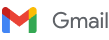 xxxxxxxxxxxxxxxx <xxxxxxxxxxxxxxxxxxxxx>Objednavka_OBZ2105724xxxxxxxxxxxxxxxxxxxxxxx - Tera.cz <xxxxxxxxxxxxxxxxxxxxxxxxxx>20. července 2021 14:34Komu: "xxxxxxxxxxxxxxxxx" <xxxxxxxxxxxxxxxxxxxxxxxxxx>Komu: "xxxxxxxxxxxxxxxxx" <xxxxxxxxxxxxxxxxxxxxxxxxxx>Vážená paní xxxxxxxxxxxxxx,Děkuji velice, posílám potvrzenou objednávku a budu se těšit.S přáním hezkého dnexxxxxxxxxxxxxxxxxxxxxxObchodní zástupce Tel: +420 xxxxxxxxxxxxxxxxxxxxxxxxxxxxxxxxxxxxxx@tera.cz | www.tera.czTera.cz - Praha, Na Hrázi 134/27, 180 00 PrahaAkceptace objednávky: přílohou tohoto e-mailu je sken objednávky opatřený razítkem a podpisem dodavatele.----------------------------------------------------------------------------------------------------------------------------------------------------------------------------------------------------------------- From: xxxxxxxxxxxxxxxxx <xxxxxxxxxxxxxxxxxxxxxxxxxx>
Sent: Tuesday, July 20, 2021 1:16 PM
To: xxxxxxxxxxxxxxxxxxx - Tera.cz <xxxxxxxxxxxxxxxxxxxxxxxxxxxx>
Subject: Re: Objednavka_OBZ2105724Dobrý den,v příloze posílám naši závaznou objednávku.Prosím o akceptaci (razítko, datum a podpis) a sken zaslat zpět.Děkuji za spolupráci.S pozdravemxxxxxxxxxxxxxxxxxxxxxxVážená paní xxxxxxxxxxxxxx,Děkuji velice, posílám potvrzenou objednávku a budu se těšit.S přáním hezkého dnexxxxxxxxxxxxxxxxxxxxxxObchodní zástupce Tel: +420 xxxxxxxxxxxxxxxxxxxxxxxxxxxxxxxxxxxxxx@tera.cz | www.tera.czTera.cz - Praha, Na Hrázi 134/27, 180 00 PrahaAkceptace objednávky: přílohou tohoto e-mailu je sken objednávky opatřený razítkem a podpisem dodavatele.----------------------------------------------------------------------------------------------------------------------------------------------------------------------------------------------------------------- From: xxxxxxxxxxxxxxxxx <xxxxxxxxxxxxxxxxxxxxxxxxxx>
Sent: Tuesday, July 20, 2021 1:16 PM
To: xxxxxxxxxxxxxxxxxxx - Tera.cz <xxxxxxxxxxxxxxxxxxxxxxxxxxxx>
Subject: Re: Objednavka_OBZ2105724Dobrý den,v příloze posílám naši závaznou objednávku.Prosím o akceptaci (razítko, datum a podpis) a sken zaslat zpět.Děkuji za spolupráci.S pozdravemxxxxxxxxxxxxxxxxxxxxxx